Коррекция тревожности  у детей  с  ОВЗ средствами игровой терапии.Конспект занятия «Занимательная астрономия. Земля. Луна и звезды»                       в старшей и подготовительной  к школе группах  для детей с ОВЗ.Методическое пособие.Автор: Храпицкая Наталья Александровна, педагог - психолог, МКДОУ № 3 «Радуга детства», г. Новосибирск.Актуальность: По данным  исследователей  в области психологии, в последнее  время  увеличивается количество детей, которые  отличаются эмоциональной неустойчивостью  и повышенным  беспокойством,  в результате чего проблема эмоциональных  нарушений  и своевременная  коррекция, становится  наиболее актуальной. Одним из основных  факторов  эмоциональной  неустойчивости детей является тревожность. Тревожность  рассматривается  как склонность  индивида к переживанию тревоги, характеризующаяся низким порогом возникновения  реакции тревоги. Дети с ОВЗ  очень болезненно реагируют на какие-либо изменения в их жизни, испытывают страх перед чужими людьми и новой обстановкой. Поэтому в своей работе, на занятиях с такими детьми,  систематически использую игровую психотерапию. Игровая психотерапия является эффективным средством в работе с детьми с ОВЗ при решении самых разнообразных детских проблем.  В настоящее время продолжается совершенствование методов игровой терапии, повышение требований к их использованию, дальнейшее дифференцирование ее техник с учетом показаний, условий работы и особенностей детей. В этом методическом пособии  представлены  игры, которые   я  использую  на  своих занятиях  в группе с детьми старшего дошкольного возраста. Они  позволяют  снизить уровень тревожности у детей  с ОВЗ и  повышают  эффективность  дальнейшей работы психолога с детьми в целом.Муниципальное казённое дошкольное образовательное учреждениегорода Новосибирска«Детский сад № 3 «Радуга детства» общеразвивающего вида»Конспект занятия «Занимательная астрономия. Земля. Луна и звезды»                       в старшей и подготовительной  к школе группах  для детей с ОВЗ.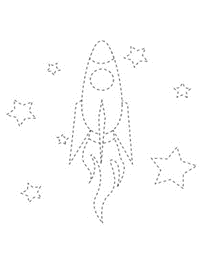                                                 														       Провела:                                                           Педагог – психолог                                                           Н.А. ХрапицкаяНовосибирск  - 2020 г.Конспект занятия в старшей и  подготовительной к школе группах                          для детей с ОВЗ.Тема: Занимательная астрономия. Земля. Луна и звезды.Цель: Ознакомить детей с наукой астрономией. Дать представления о планетах Земля и Луна.Задачи:Образовательные:Закрепить лексическую тему «Занимательная астрономия; Земля, Луна и звезды» и активизировать словарь по данной теме.Создание положительного эмоционального микроклимата; снятие психо - эмоционального напряжения.Коррекционно-развивающие:Развитие у дошкольников самоконтроля, внимания, самодисциплины, памяти, наблюдательности, внутренней свободы, логического мышления, воображения и моторики.Содействовать становлению универсальных предпосылок учебной деятельности – умения работать по правилу и образцу, слушать взрослого и выполнять его инструкции.Развивать интеллектуальную сферу- мыслительные умения, наглядно-действенное, наглядно-образное, словесно-логическое мышление;Коррекционно-воспитательные:Воспитание гуманных чувств, способности к сопереживанию.
Способствовать проявлению инициативности, активности, самостоятельности,нравственное воспитание детей.Методы и приемы работы: коммуникативные и развивающие упражнения. Психогимнастика. ИКТ и здоровьесберегающие технологии.элементы логоритмики.релаксация, рефлексия, методы воспитания: (поощрение, положительный опыт поведения, самоконтроль)Оборудование:Картинки с изображением земли и луны формат A -4. Мяч в форме земли. Раздаточный материал: (набор состоящий из 4 –х разрезных картинок формы земли (2 штуки) и луны (2 штуки), листы формата А -4 с изображением астрономических предметов и их теней, листы формата А -4 с изображением астрономической -  космической тематики в виде точек (рисование по точкам).Планируемые результаты:Выражать положительные эмоции (радость, интерес, восхищение) от всех видов деятельности. Уметь высказывать и обосновывать свою точку зрения. Уметь сравнивать, анализировать, обобщать. Уметь соблюдать правила игры, проявлять смекалку, налаживать межличностные отношения с детьми в своей группе.Ход занятия:«Здравствуйте дети. Разрешите представить себя, меня зовут Храпицкая Наталья Александровна, я педагог – психолог нашего детского сада. Имею профессию - психолог. Сегодня мы с вами поиграем и поговорим о интересной науке «Астрономии», о планетах: Земля и спутнике Земли - Луна.Игра на конструктивное взаимодействие между детьми «Передай по кругу»:Дети и психолог стоят по кругу.Психолог: Ребята, в руках у меня земля - мяч напоминающий форму земли. Мы будем передавать мяч каждому ребенку в группе, и говорить нашей земле хорошие, добрые слова. Например: Земля какая (большая, красивая, объемная, голубая и т.д.), играем до тех пор пока мяч – земля не вернется к психологу.  Пальчиковая игра «Изучение планет»:Психолог: А сейчас дети мы немного разомнем свои пальчики.Дети и психолог стоят в кругу (загибая и разгибая каждый пальчик).Раз, два, три, четыре, пятьПланеты будем изучатьСолнце село за оконцеНочью на небе лунаРанним утром свет Венеры наблюдаем из окнаПальчики мы разминаем, загибаем, разгибаемЗемля наш общий, милый домНам хорошо живется в нем.(Молодцы; размяли мы свои пальчики).Беседа: «Занимательная астрономия. Земля наш общий дом.                                   Луна спутник земли».Психолог вместе с детьми садятся на стульчики по кругу.Я подготовила вам картинки Земли и ее спутник Луну.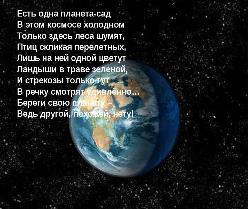 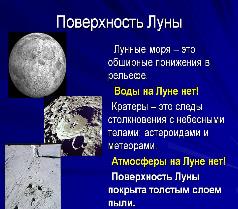 Земля – наш дом, имеет форму шара. Большую ее часть занимают реки, моря и океаны; поэтому нашу Землю называют  голубой планетой. Остальную поверхность занимает суша. Среднее расстояние от Земли до Луны — 384400 км. Время полного оборота Земли вокруг своей оси (звёздные сутки) — 23 часа 56 мин. 4,09 сек. Земля самая красивая планета.Теперь поговорим о спутнике Земли – Луне. Луна — единственный естественный спутник планеты Земля. Это второй самый яркий объект в небосводе после Солнца. Орбита Луны — эллиптическая, ее  отклонение от идеального круга, составляет около 0,049. Минимальное расстояние спутника до Земли (перигей) оставляет 362 тысячи километров, а максимальное (апогей) — 405 тысяч километров.(Молодцы; теперь мы имеем представления о нашей планете Земля, и о ее неизменном спутнике  - Луне).Динамическая игра (физкультурная минутка):Психолог: Я вижу, что мои ребятишки немного устали; давайте сейчас проведем с вами подвижную  игру – считалочку «Земля – Луна».Раз и два, и три, четыреРучки вверх, а ноги шире(подпрыгнуть, поднять руки вверх, ноги расставить на ширину плеч).Круг расширим – вот ЗемляКруг сужаем – так ЛунаРаз, два, три, четыре, пять Будем звезды так считать.Молодцы, делали упражнения дружно и с большим желанием.Развивающая (дидактическая) игра «Разрезные картинки»:В группе на каждом столе (всего столов 2 штуки) разложены наборы разрезных картинок земли и луны (всего наборов 2 штуки, на одном столе набор из разрезных картинок земля – луна, и на другом столе набор из разрезных картинок земля – луна).Психолог: Ребята; сейчас мы разделимся на две команды (мальчиков и девочек). Посмотрите, на столах разложены разрезные картинки, Давайте посмотрим, что нарисовано на этих картинках (ответы детей). Давайте их соберем. (Дети собирают картинки  планеты Земли, а рядом с планетой Земля находится ее спутник – планета Луна). Молодцы,  очень быстро обе команды справились с заданием.Продуктивная деятельность:(Дети рассаживаются за столы, на свои места).Развивающая игра «Найди тень астрономических предметов»:Психолог: Ребята; я для вас приготовила раздаточные листы А -4 с изображением астрономических предметов и их теней.(Какие вы у меня молодцы; как быстро справились с заданием, нашли тень ко всем астрономическим предметам).Обучающая игра «Рисование по точкам»:Психолог:	Ребята, что бы вы не скучали, я вам приготовила листы, на которых изображено (дети называют изображение предмета), нужно обвести этот предмет и раскрасить. (Раздаются листы и цветные карандаши). Молодцы, все хорошо и четко справились с заданием. Сразу видно, что все усвоили эту  тему. 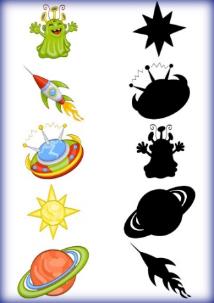 Прощание:Психолог: Наше занятие закончилось! Понравилось вам? Какие игры вам запомнились больше всего? Я хочу, что бы у вас осталось хорошее настроение, спасибо всем, я еще к вам приду в группу.	Литература:1. 	Клюева Н.В., Филиппова Ю.В.  Общение: дети 5 – 7 лет. Ярославль, 2001.2.          Луговская А. Если малышу трудно подружиться. М., 2001.	3.    Лютова Е.К., Монина Г.Б.  Тренинг эффективного взаимодействия с детьми. СПб., 2000.4.      Москвина А.Г. Ребенок с ОВЗ  в семье. – Изд-во «Прометей», 2015. 5.      Ольга Шибка. Занимательная астрономия для детей.6.   Широкова Г.А. , Жадько Е.Г. Практикум для детского  психолога. – Ростов – на – Дону: Феникс, 2004.